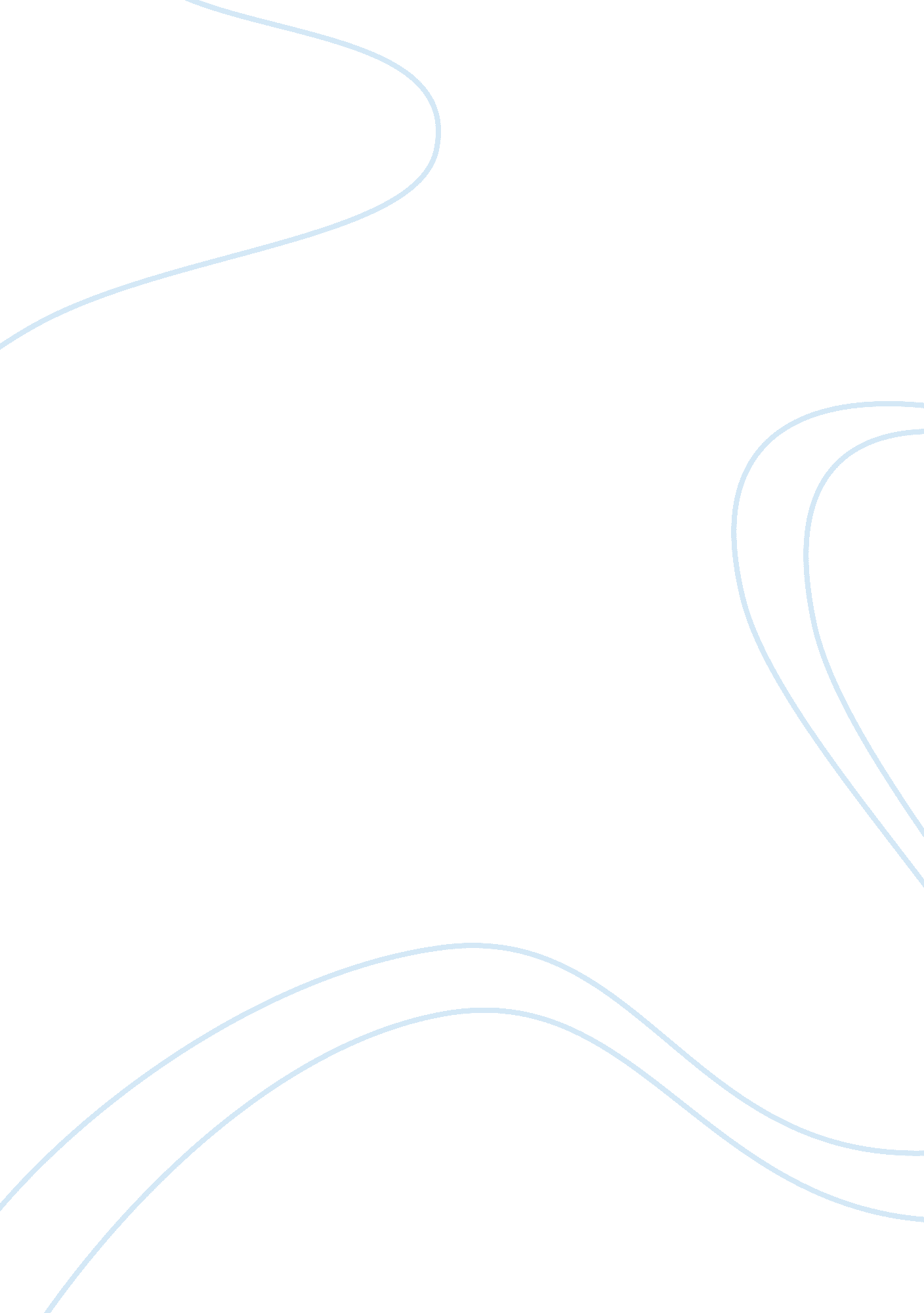 Nursing and health policy in america and canada literature review samplesCountries, United States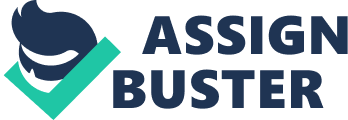 United States of America has implemented a global health initiative policy. The president introduced the global health initiative in the year 2009. This policy aims at strengthening, streamlining and increasing efficiency of the United States global health that already exist. Global health aims at improving programs that touch family planning, child health, HIV/AIDS, maternal and tropical diseases. Global health initiative policy provides a framework that allows the existing health care programs to increase their effectiveness and efficiency. The programs aim at the programs that do not require funding. The global health policy aims at improving the lives of people and increasing their prosperity within the country and outside borders of America. The policy delivers the social responsibility aspect in the society because it focuses on the welfare. Nurses form the larger group of health professionals in the American society. The policy serves to fulfill the obligation of nurses of serving the community. The have responsibilities that they must fulfill in the society in promoting and preventing illness. They have the obligation restoring health and relieving suffering. The obligation of nurses in the society varies in different countries. The policy of global health and the responsibility of nurses in Canada are different from the one of the United States. Canadian Nurses promote their social responsibility by developing nursing leadership and advancing cross cultural and international programs that support global education. All these programs by the Canadian government aim to fund programs from scratch unlike the United States that only fund existing programs (Holtz, 2009). The education programs by the Canadian government allow networking and collaboration of nations to promote global health. 
America works to respond to the health needs of the world by trying to ensure that it addresses the shortage of nurses globally. It aims at increasing workforce in Africa and Asia. These regions experience loss of trained professionals to disease like HIV/AIDS prevalence. Nurses move to developed countries leaving the poor regions especially in Africa and Sub-Saharan (kff. org, 2014). The Global health initiative by the American government tries to fight the problem of the shortage of nurses in the world by ensuring that nursing education exists. The international Organization for migration has developed policies to curb the problem of migration of nurses. The solutions include making the nursing profession attractive, improving skills and investing in nursing education. World Health Organization has also helped in providing training for the affected communities and collaborating with other organizations that promote health (Avert et al., 2014). The WHO influenced the implementation of both policies by reviewing the practice and ensuring that the education standards meet the requirements that will promote wellness in the world. 
The policies on global health of America and Canada have a similarity because they both provide education that creates awareness in the society. The education provided prevents illness and diseases. The American government collaborates with other organizations to provide education to the population on the correct ways towards illness (Lindsey, 2014). Both policies aim at empowering women because women are the disadvantaged in the society. They recognize that an empowered women leads to a healthy society. The policies by both countries focus on nutrition of the world. The poor health in the world arises because poor feeding that leads to malnutrition. 
Global health remains an issue that the world is struggling to promote. It is a social responsibility of all nations of the world to prevent disease and alleviate suffering. America and Canada have come out and demonstrated their support for global health by enacting health policies that focus on health. References Lindsey Kirn, U. (2014). GHI: Home. Ghi. gov. Retrieved 6 May 2014, from http://www. ghi. gov/ 
Kff. org,. (2014). Global Health Policy. Retrieved 6 May 2014, from http://kff. org/global-health-policy/ 
Evert, J., Drain, P. K., & Hall, T. (2014). Developing global health programming: A guidebook for medical and professional schools. 
Holtz, C. (2009). Global health care: Issues and policies. Sudbury, Mass: Jones and Bartlett Publishers. 